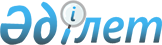 Мәслихаттың 2015 жылғы 23 желтоқсандағы № 363 "Амангелді ауданының 2016-2018 жылдарға арналған аудандық бюджеті туралы" шешіміне өзгерістер енгізу туралыҚостанай облысы Амангелді ауданы мәслихатының 2016 жылғы 29 қарашадағы № 73 шешімі. Қостанай облысының Әділет департаментінде 2016 жылғы 14 желтоқсанда № 6736 болып тіркелді
      2008 жылғы 4 желтоқсандағы Қазақстан Республикасы Бюджет кодексінің 106-бабына сәйкес Амангелді аудандық мәслихаты ШЕШІМ ҚАБЫЛДАДЫ:
      Мәслихаттың 2015 жылғы 23 желтоқсандағы № 363 "Амангелді ауданының 2016 - 2018 жылдарға арналған аудандық бюджеті туралы" шешіміне (Нормативтік құқықтық актілерді мемлекеттік тіркеу тізілімінде № 6108 тіркелген, 2016 жылғы 5 қаңтарда "Аманкелді арайы" газетінде жарияланған) мынадай өзгерістер енгізілсін:
      1-тармақ жаңа редакцияда жазылсын:
      "1. Амангелді ауданының 2016 - 2018 жылдарға арналған бюджеті тиісінше 1, 2 және 3 - қосымшаларға сәйкес, оның ішінде 2016 жылға мынадай көлемдерде бекітілсін: 
      1) кірістер – 2 082 859,2 мың теңге, оның iшiнде:
      салықтық түсімдер бойынша – 121 619,0 мың теңге; 
      салықтық емес түсімдер бойынша – 1 717,2 мың теңге;
      негізгі капиталды сатудан түсетін түсімдер бойынша – 10,0 мың теңге;
      трансферттердің түсімі бойынша – 1 959 513,0 мың теңге; 
      2) шығындар – 2 107 683,3 мың теңге; 
      3) таза бюджеттiк кредиттеу – 1 618,0 мың теңге, оның iшiнде: 
      бюджеттiк кредиттер – 9 545,0 мың теңге; 
      бюджеттiк кредиттердi өтеу – 7 927,0 мың теңге; 
      4) қаржы активтерімен операциялар бойынша сальдо – 0,0 мың теңге; оның ішінде: қаржы активтерiн сатып алу – 0,0 мың теңге;
      5) бюджет тапшылығы (профициті) – - 26 442,1 мың теңге; 
      6) бюджет тапшылығын қаржыландыру (профицитін пайдалану) – 26 442,1 мың теңге.";
      көрсетілген шешімнің 1 және 5-қосымшалары осы шешімнің 1, 2-қосымшаларына сәйкес жаңа редакцияда жазылсын.
      2. Осы шешім 2016 жылғы 1 қаңтардан бастап қолданысқа енгізіледі.
      "КЕЛІСІЛДІ"
      "Амангелді ауданы әкімдігінің
      экономика және бюджеттік
      жоспарлау бөлімі" коммуналдық
      мемлекеттік мекемесінің басшысы
      ____________________ М. Сакетов
      2016 жылғы 29 қараша Амангелді ауданының 2016 жылға арналған аудандық бюджеті 2016 жылға арналған Амангелді ауданының кенттер, ауылдар,
ауылдық округтердің бюджеттік бағдарламалар тізбесі.
					© 2012. Қазақстан Республикасы Әділет министрлігінің «Қазақстан Республикасының Заңнама және құқықтық ақпарат институты» ШЖҚ РМК
				
      Кезектен тыс
сессия төрағасы

Д. Мақтағанова

      Аудандық
мәслихат хатшысы

Қ. Кеделбаев
Мәслихаттың
2016 жылғы 29 қарашадағы
№ 73 шешіміне 1-қосымшаМәслихаттың
2015 жылғы 23 желтоқсандағы
№ 363 шешіміне 1-қосымша
Санаты
Санаты
Санаты
Санаты
Санаты
Сомасы,
мың теңге
Сыныбы
Сыныбы
Сыныбы
Сыныбы
Сомасы,
мың теңге
Кіші сыныбы
Кіші сыныбы
Кіші сыныбы
Сомасы,
мың теңге
Ерекшелігі
Ерекшелігі
Сомасы,
мың теңге
Атауы
Сомасы,
мың теңге
I
І. Кірістер
2 082 859,2
1
00
0
00
Салықтық түciмдер
121 619,0
1
01
0
00
Табыс салығы
48 898,0
1
01
2
00
Жеке табыс салығы
48 898,0
1
03
0
00
Әлеуметтiк салық
42 387,0
1
03
1
00
Әлеуметтiк салық
42 387,0
1
04
0
00
Меншiкке салынатын салықтар
22 073,0
1
04
1
00
Мүлiкке салынатын салықтар
9 819,0
1
04
3
00
Жер салығы
1 031,0
1
04
4
00
Көлiк құралдарына салынатын салық
8 255,0
1
04
5
00
Бірыңғай жер салығы
2 968,0
1
05
0
00
Тауарларға, жұмыстарға және қызметтерге салынатын iшкi салықтар
7 183,0
1
05
2
00
Акциздер
1 079,0
1
05
3
00
Табиғи және басқа да ресурстарды пайдаланғаны үшін түсетiн түсiмдер
3 645,0
1
05
4
00
Кәсiпкерлiк және кәсiби қызметтi жүргiзгенi үшiн алынатын алымдар
2 459,0
1
08
0
0
Заңдық маңызы бар әрекеттерді жасағаны және (немесе) оған уәкілеттігі бар мемлекеттік органдар немесе лауазымды адамдар құжаттар бергені үшін алынатын міндетті төлемдер
1 078,0
2
00
0
00
Салықтық емес түciмдер
1 717,2
2
01
0
00
Мемлекеттік меншіктен түсетін кірістер
1 313,2
2
01
5
00
Мемлекет меншiгiндегi мүлiктi жалға беруден түсетiн кiрiстер
1 304,0
2
01
7
00
Мемлекеттiк бюджеттен берiлген кредиттер бойынша сыйақылар
9,2
2
06
0
00
Басқа да салықтық емес түсiмдер
404,0
2
06
1
00
Басқа да салықтық емес түсiмдер
404,0
3
00
0
00
Негізгі капиталды сатудан түсетін түсімдер
10,0
3
03
1
00
Жерді сату
10,0
4
00
0
00
Трансферттердің түсімдері
1 959 513,0
4
02
0
00
Мемлекеттiк басқарудың жоғары тұрған органдарынан түсетiн трансферттер
1 959 513,0
4
02
2
00
Облыстық бюджеттен түсетiн трансферттер
1 959 513,0
Фукционалдық топ
Фукционалдық топ
Фукционалдық топ
Фукционалдық топ
Фукционалдық топ
Фукционалдық топ
Фукционалдық топ
Сомасы,
мың теңге
Функционалдық кіші топ
Функционалдық кіші топ
Функционалдық кіші топ
Функционалдық кіші топ
Функционалдық кіші топ
Функционалдық кіші топ
Сомасы,
мың теңге
Бюджеттік бағдарламалардың әкімшісі
Бюджеттік бағдарламалардың әкімшісі
Бюджеттік бағдарламалардың әкімшісі
Бюджеттік бағдарламалардың әкімшісі
Бюджеттік бағдарламалардың әкімшісі
Сомасы,
мың теңге
Бюджеттік бағдарлама
Бюджеттік бағдарлама
Бюджеттік бағдарлама
Бюджеттік бағдарлама
Сомасы,
мың теңге
Атауы
Атауы
Сомасы,
мың теңге
ІІ. Шығындар
ІІ. Шығындар
2 107 683,3
01
Жалпы сипаттағы мемлекеттiк қызметтер
Жалпы сипаттағы мемлекеттiк қызметтер
265 721,1
1
Мемлекеттiк басқарудың жалпы функцияларын орындайтын өкiлдi, атқарушы және басқа органдар
Мемлекеттiк басқарудың жалпы функцияларын орындайтын өкiлдi, атқарушы және басқа органдар
215 456,3
112
Аудан (облыстық маңызы бар қала) мәслихатының аппараты
Аудан (облыстық маңызы бар қала) мәслихатының аппараты
14 944,9
001
001
Аудан (облыстық маңызы бар қала) мәслихатының қызметін қамтамасыз ету жөніндегі қызметтер
Аудан (облыстық маңызы бар қала) мәслихатының қызметін қамтамасыз ету жөніндегі қызметтер
14 944,9
122
Аудан (облыстық маңызы бар қала) әкімінің аппараты
Аудан (облыстық маңызы бар қала) әкімінің аппараты
83 776,0
001
001
Аудан (облыстық маңызы бар қала) әкімінің қызметін қамтамасыз ету жөніндегі қызметтер
Аудан (облыстық маңызы бар қала) әкімінің қызметін қамтамасыз ету жөніндегі қызметтер
83 403,5
003
003
Мемлекеттік органның күрделі шығыстары
Мемлекеттік органның күрделі шығыстары
372,5
123
Қаладағы аудан, аудандық маңызы бар қала, кент, ауыл, ауылдық округ әкімінің аппараты
Қаладағы аудан, аудандық маңызы бар қала, кент, ауыл, ауылдық округ әкімінің аппараты
116 735,4
001
001
Қаладағы аудан, аудандық маңызы бар қаланың, кент, ауыл, ауылдық округ әкімінің қызметін қамтамасыз ету жөніндегі қызметтер
Қаладағы аудан, аудандық маңызы бар қаланың, кент, ауыл, ауылдық округ әкімінің қызметін қамтамасыз ету жөніндегі қызметтер
113,634,4
022
022
Мемлекеттік органның күрделі шығыстары
Мемлекеттік органның күрделі шығыстары
3 101,0
2
Қаржылық қызмет
Қаржылық қызмет
13 872,4
452
Ауданның (облыстық маңызы бар қаланың) қаржы бөлімі
Ауданның (облыстық маңызы бар қаланың) қаржы бөлімі
13 872,4
001
001
Ауданның (облыстық маңызы бар қаланың) бюджетін орындау және коммуналдық меншігін басқару саласындағы мемлекеттік саясатты іске асыру жөніндегі қызметтер
Ауданның (облыстық маңызы бар қаланың) бюджетін орындау және коммуналдық меншігін басқару саласындағы мемлекеттік саясатты іске асыру жөніндегі қызметтер
13 421,4
003
003
Салық салу мақсатында мүлікті бағалауды жүргізу
Салық салу мақсатында мүлікті бағалауды жүргізу
335,0
010
010
Жекешелендіру, коммуналдық меншікті басқару, жекешелендіруден кейінгі қызмет және осыған байланысты дауларды реттеу
Жекешелендіру, коммуналдық меншікті басқару, жекешелендіруден кейінгі қызмет және осыған байланысты дауларды реттеу
116,0
5
Жоспарлау және статистикалық қызмет
Жоспарлау және статистикалық қызмет
10 152,0
453
Ауданның (облыстық маңызы бар қаланың) экономика және бюджеттік жоспарлау бөлімі
Ауданның (облыстық маңызы бар қаланың) экономика және бюджеттік жоспарлау бөлімі
10 152,0
001
001
Экономикалық саясатты, мемлекеттік жоспарлау жүйесін қалыптастыру және дамыту саласындағы мемлекеттік саясатты іске асыру жөніндегі қызметтер
Экономикалық саясатты, мемлекеттік жоспарлау жүйесін қалыптастыру және дамыту саласындағы мемлекеттік саясатты іске асыру жөніндегі қызметтер
10 152,0
9
Жалпы сипаттағы өзге де мемлекеттiк қызметтер
Жалпы сипаттағы өзге де мемлекеттiк қызметтер
26 240,4
454
Ауданның (облыстық маңызы бар қаланың) кәсіпкерлік және ауыл шаруашылығы бөлімі
Ауданның (облыстық маңызы бар қаланың) кәсіпкерлік және ауыл шаруашылығы бөлімі
18 203,0
001
001
Жергілікті деңгейде кәсіпкерлікті және ауыл шаруашылығын дамыту саласындағы мемлекеттік саясатты іске асыру жөніндегі қызметтер
Жергілікті деңгейде кәсіпкерлікті және ауыл шаруашылығын дамыту саласындағы мемлекеттік саясатты іске асыру жөніндегі қызметтер
15 043,0
007
007
Мемлекеттік органның күрделі шығыстары
Мемлекеттік органның күрделі шығыстары
3 160,0
458
Ауданның (облыстық маңызы бар қаланың) тұрғын үй-коммуналдық шаруашылығы, жолаушылар көлігі және автомобиль жолдары бөлімі
Ауданның (облыстық маңызы бар қаланың) тұрғын үй-коммуналдық шаруашылығы, жолаушылар көлігі және автомобиль жолдары бөлімі
8 037,4
001
001
Жергілікті деңгейде тұрғын үй-коммуналдық шаруашылығы, жолаушылар көлігі және автомобиль жолдары саласындағы мемлекеттік саясатты іске асыру жөніндегі қызметтер
Жергілікті деңгейде тұрғын үй-коммуналдық шаруашылығы, жолаушылар көлігі және автомобиль жолдары саласындағы мемлекеттік саясатты іске асыру жөніндегі қызметтер
7 836,4
013
013
Мемлекеттік органның күрделі шығыстары
Мемлекеттік органның күрделі шығыстары
201,0
02
Қорғаныс
Қорғаныс
3 584,0
1
Әскери мұқтаждар
Әскери мұқтаждар
3 584,0
122
Аудан (облыстық маңызы бар қала) әкімінің аппараты
Аудан (облыстық маңызы бар қала) әкімінің аппараты
3 584,0
005
005
Жалпыға бірдей әскери міндетті атқару шеңберіндегі іс-шаралар
Жалпыға бірдей әскери міндетті атқару шеңберіндегі іс-шаралар
3 584,0
04
Бiлiм беру
Бiлiм беру
1 411 068,1
1
Мектепке дейiнгі тәрбие және оқыту
Мектепке дейiнгі тәрбие және оқыту
123 133,6
464
Ауданның (облыстық маңызы бар қаланың) білім бөлімі
Ауданның (облыстық маңызы бар қаланың) білім бөлімі
123 133,6
009
009
Мектепке дейінгі тәрбие мен оқыту ұйымдарының қызметін қамтамасыз ету
Мектепке дейінгі тәрбие мен оқыту ұйымдарының қызметін қамтамасыз ету
80 128,0
040
040
Мектепке дейінгі білім беру ұйымдарында мемлекеттік білім беру тапсырысын іске асыруға
Мектепке дейінгі білім беру ұйымдарында мемлекеттік білім беру тапсырысын іске асыруға
43 005,6
2
Бастауыш, негізгі орта және жалпы орта білім беру
Бастауыш, негізгі орта және жалпы орта білім беру
1 225 417,3
464
Ауданның (облыстық маңызы бар қаланың) білім бөлімі
Ауданның (облыстық маңызы бар қаланың) білім бөлімі
1 196 008,5
003
003
Жалпы білім беру
Жалпы білім беру
1 151 309,1
006
006
Балаларға қосымша білім беру
Балаларға қосымша білім беру
44 699,4
465
Ауданның (облыстық маңызы бар қаланың) дене шынықтыру және спорт бөлімі
Ауданның (облыстық маңызы бар қаланың) дене шынықтыру және спорт бөлімі
29 408,8
017
017
Балалар мен жасөспірімдерге спорт бойынша қосымша білім беру
Балалар мен жасөспірімдерге спорт бойынша қосымша білім беру
29 408,8
9
Бiлiм беру саласындағы өзге де қызметтер
Бiлiм беру саласындағы өзге де қызметтер
62 517,2
464
Ауданның (облыстық маңызы бар қаланың) білім бөлімі
Ауданның (облыстық маңызы бар қаланың) білім бөлімі
62 517,2
001
001
Жергілікті деңгейде білім беру саласындағы мемлекеттік саясатты іске асыру жөніндегі қызметтер
Жергілікті деңгейде білім беру саласындағы мемлекеттік саясатты іске асыру жөніндегі қызметтер
13 306,0
005
005
Ауданның (облыстық маңызы бар қаланың) мемлекеттік білім беру мекемелер үшін оқулықтар мен оқу-әдiстемелiк кешендерді сатып алу және жеткізу
Ауданның (облыстық маңызы бар қаланың) мемлекеттік білім беру мекемелер үшін оқулықтар мен оқу-әдiстемелiк кешендерді сатып алу және жеткізу
13 581,5
015
015
Жетім баланы (жетім балаларды) және ата-аналарының қамқорынсыз қалған баланы (балаларды) күтіп-ұстауға қамқоршыларға (қорғаншыларға) ай сайынға ақшалай қаражат төлемі
Жетім баланы (жетім балаларды) және ата-аналарының қамқорынсыз қалған баланы (балаларды) күтіп-ұстауға қамқоршыларға (қорғаншыларға) ай сайынға ақшалай қаражат төлемі
2 554,0
029
029
Балалар мен жасөспірімдердің психикалық денсаулығын зерттеу және халыққа психологиялық-медициналық-педагогикалық консультациялық көмек көрсету
Балалар мен жасөспірімдердің психикалық денсаулығын зерттеу және халыққа психологиялық-медициналық-педагогикалық консультациялық көмек көрсету
12 062,3
067
067
Ведомстволық бағыныстағы мемлекеттік мекемелерінің және ұйымдарының күрделі шығыстары
Ведомстволық бағыныстағы мемлекеттік мекемелерінің және ұйымдарының күрделі шығыстары
21 013,4
06
Әлеуметтiк көмек және әлеуметтiк қамсыздандыру
Әлеуметтiк көмек және әлеуметтiк қамсыздандыру
122 867,9
1
Әлеуметтiк қамсыздандыру
Әлеуметтiк қамсыздандыру
58 125,8
451
Ауданның (облыстық маңызы бар қаланың) жұмыспен қамту және әлеуметтік бағдарламалар бөлімі
Ауданның (облыстық маңызы бар қаланың) жұмыспен қамту және әлеуметтік бағдарламалар бөлімі
56 227,2
005
005
Мемлекеттік атаулы әлеуметтік көмек
Мемлекеттік атаулы әлеуметтік көмек
1 838,2
016
016
18 жасқа дейінгі балаларға мемлекеттік жәрдемақылар
18 жасқа дейінгі балаларға мемлекеттік жәрдемақылар
54 283,0
025
025
Өрлеу жобасы бойынша келісілген қаржылай көмекті енгізу
Өрлеу жобасы бойынша келісілген қаржылай көмекті енгізу
106,0
464
Ауданның (облыстық маңызы бар қаланың) білім бөлімі
Ауданның (облыстық маңызы бар қаланың) білім бөлімі
1 898,6
030
030
Патронат тәрбиешілерге берілген баланы (балаларды) асырап бағу
Патронат тәрбиешілерге берілген баланы (балаларды) асырап бағу
1 898,6
2
Әлеуметтiк көмек
Әлеуметтiк көмек
41 412,0
451
Ауданның (облыстық маңызы бар қаланың) жұмыспен қамту және әлеуметтік бағдарламалар бөлімі
Ауданның (облыстық маңызы бар қаланың) жұмыспен қамту және әлеуметтік бағдарламалар бөлімі
41 412,0
002
002
Жұмыспен қамту бағдарламасы
Жұмыспен қамту бағдарламасы
21 056,0
006
006
Тұрғын үйге көмек көрсету
Тұрғын үйге көмек көрсету
94,0
007
007
Жергілікті өкілетті органдардың шешімі бойынша мұқтаж азаматтардың жекелеген топтарына әлеуметтік көмек
Жергілікті өкілетті органдардың шешімі бойынша мұқтаж азаматтардың жекелеген топтарына әлеуметтік көмек
14 383,0
010
010
Үйден тәрбиеленіп оқытылатын мүгедек балаларды материалдық қамтамасыз ету
Үйден тәрбиеленіп оқытылатын мүгедек балаларды материалдық қамтамасыз ету
509,0
014
014
Мұқтаж азаматтарға үйде әлеуметтiк көмек көрсету
Мұқтаж азаматтарға үйде әлеуметтiк көмек көрсету
3 266,0
017
017
Мүгедектерді оңалту жеке бағдарламасына сәйкес, мұқтаж мүгедектерді міндетті гигиеналық құралдармен және ымдау тілі мамандарының қызмет көрсетуін, жеке көмекшілермен қамтамасыз ету
Мүгедектерді оңалту жеке бағдарламасына сәйкес, мұқтаж мүгедектерді міндетті гигиеналық құралдармен және ымдау тілі мамандарының қызмет көрсетуін, жеке көмекшілермен қамтамасыз ету
2 104,0
9
Әлеуметтiк көмек және әлеуметтiк қамтамасыз ету салаларындағы өзге де қызметтер
Әлеуметтiк көмек және әлеуметтiк қамтамасыз ету салаларындағы өзге де қызметтер
23 330,1
451
Ауданның (облыстық маңызы бар қаланың) жұмыспен қамту және әлеуметтік бағдарламалар бөлімі
Ауданның (облыстық маңызы бар қаланың) жұмыспен қамту және әлеуметтік бағдарламалар бөлімі
23 330,1
001
001
Жергілікті деңгейде халық үшін әлеуметтік бағдарламаларды жұмыспен қамтуды қамтамасыз етуді іске асыру саласындағы мемлекеттік саясатты іске асыру жөніндегі қызметтер
Жергілікті деңгейде халық үшін әлеуметтік бағдарламаларды жұмыспен қамтуды қамтамасыз етуді іске асыру саласындағы мемлекеттік саясатты іске асыру жөніндегі қызметтер
20 553,1
011
011
Жәрдемақыларды және басқа да әлеуметтік төлемдерді есептеу, төлеу мен жеткізу бойынша қызметтерге ақы төлеу
Жәрдемақыларды және басқа да әлеуметтік төлемдерді есептеу, төлеу мен жеткізу бойынша қызметтерге ақы төлеу
925,0
021
021
Мемлекеттік органның күрделі шығыстары
Мемлекеттік органның күрделі шығыстары
480,0
050
050
Қазақстан Республикасында мүгедектердің құқықтарын қамтамасыз ету және өмір сүру сапасын жақсарту жөніндегі 2012 - 2018 жылдарға арналған іс-шаралар жоспарын іске асыру
Қазақстан Республикасында мүгедектердің құқықтарын қамтамасыз ету және өмір сүру сапасын жақсарту жөніндегі 2012 - 2018 жылдарға арналған іс-шаралар жоспарын іске асыру
1 372,0
07
Тұрғын үй-коммуналдық шаруашылық
Тұрғын үй-коммуналдық шаруашылық
18 221,7
1
Тұрғын үй шаруашылығы
Тұрғын үй шаруашылығы
13 095,7
123
Қаладағы аудан, аудандық маңызы бар қала, кент, ауыл, ауылдық округ әкімінің аппараты
Қаладағы аудан, аудандық маңызы бар қала, кент, ауыл, ауылдық округ әкімінің аппараты
2 118,0
027
027
Жұмыспен қамту 2020 жол картасы бойынша қалаларды және ауылдық елді мекендерді дамыту шеңберінде объектілерді жөндеу және абаттандыру
Жұмыспен қамту 2020 жол картасы бойынша қалаларды және ауылдық елді мекендерді дамыту шеңберінде объектілерді жөндеу және абаттандыру
2 118,0
455
Ауданның (облыстық маңызы бар қаланың) мәдениет және тілдерді дамыту бөлімі
Ауданның (облыстық маңызы бар қаланың) мәдениет және тілдерді дамыту бөлімі
807,9
024
024
Жұмыспен қамту 2020 жол картасы бойынша қалаларды және ауылдық елді мекендерді дамыту шеңберінде объектілерді жөндеу
Жұмыспен қамту 2020 жол картасы бойынша қалаларды және ауылдық елді мекендерді дамыту шеңберінде объектілерді жөндеу
807,9
458
Ауданның (облыстық маңызы бар қаланың) тұрғын үй-коммуналдық шаруашылығы, жолаушылар көлігі және автомобиль жолдары бөлімі
Ауданның (облыстық маңызы бар қаланың) тұрғын үй-коммуналдық шаруашылығы, жолаушылар көлігі және автомобиль жолдары бөлімі
3 509,1
003
003
Мемлекеттік тұрғын үй қорының сақталуын ұйымдастыру
Мемлекеттік тұрғын үй қорының сақталуын ұйымдастыру
1 820,1
041
041
Жұмыспен қамту 2020 жол картасы бойынша қалаларды және ауылдық елді мекендерді дамыту шеңберінде объектілерді жөндеу және абаттандыру
Жұмыспен қамту 2020 жол картасы бойынша қалаларды және ауылдық елді мекендерді дамыту шеңберінде объектілерді жөндеу және абаттандыру
1 689,0
464
Ауданның (облыстық маңызы бар қаланың) білім бөлімі
Ауданның (облыстық маңызы бар қаланың) білім бөлімі
1 027,7
026
026
Жұмыспен қамту 2020 жол картасы бойынша қалаларды және ауылдық елді мекендерді дамыту шеңберінде объектілерді жөндеу
Жұмыспен қамту 2020 жол картасы бойынша қалаларды және ауылдық елді мекендерді дамыту шеңберінде объектілерді жөндеу
1 027,7
465
Ауданның (облыстық маңызы бар қаланың) дене шынықтыру және спорт бөлімі
Ауданның (облыстық маңызы бар қаланың) дене шынықтыру және спорт бөлімі
5 633,0
009
009
Жұмыспен қамту 2020 жол картасы бойынша қалаларды және ауылдық елді мекендерді дамыту шеңберінде объектілерді жөндеу
Жұмыспен қамту 2020 жол картасы бойынша қалаларды және ауылдық елді мекендерді дамыту шеңберінде объектілерді жөндеу
5 633,0
3
Елді-мекендерді көркейту
Елді-мекендерді көркейту
5 126,0
123
Қаладағы аудан, аудандық маңызы бар қала, кент, ауыл, ауылдық округ әкімінің аппараты
Қаладағы аудан, аудандық маңызы бар қала, кент, ауыл, ауылдық округ әкімінің аппараты
5 126,0
008
008
Елді мекендердегі көшелерді жарықтандыру
Елді мекендердегі көшелерді жарықтандыру
5 126,0
08
Мәдениет, спорт, туризм және ақпараттық кеңістiк
Мәдениет, спорт, туризм және ақпараттық кеңістiк
145 212,9
1
Мәдениет саласындағы қызмет
Мәдениет саласындағы қызмет
49 052,0
455
Ауданның (облыстық маңызы бар қаланың) мәдениет және тілдерді дамыту бөлімі
Ауданның (облыстық маңызы бар қаланың) мәдениет және тілдерді дамыту бөлімі
49 052,0
003
003
Мәдени-демалыс жұмысын қолдау
Мәдени-демалыс жұмысын қолдау
49 052,0
2
Спорт
Спорт
19 629,8
465
Ауданның (облыстық маңызы бар қаланың) дене шынықтыру және спорт бөлімі
Ауданның (облыстық маңызы бар қаланың) дене шынықтыру және спорт бөлімі
19 629,8
001
001
Жергілікті деңгейде дене шынықтыру және спорт саласындағы мемлекеттік саясатты іске асыру жөніндегі қызметтер
Жергілікті деңгейде дене шынықтыру және спорт саласындағы мемлекеттік саясатты іске асыру жөніндегі қызметтер
5 898,0
005
005
Ұлттық және бұқаралық спорт түрлерін дамыту
Ұлттық және бұқаралық спорт түрлерін дамыту
10 538,3
006
006
Аудандық (облыстық маңызы бар қалалық) деңгейде спорттық жарыстар өткiзу
Аудандық (облыстық маңызы бар қалалық) деңгейде спорттық жарыстар өткiзу
338,5
007
007
Әртүрлi спорт түрлерi бойынша аудан (облыстық маңызы бар қала) құрама командаларының мүшелерiн дайындау және олардың облыстық спорт жарыстарына қатысуы
Әртүрлi спорт түрлерi бойынша аудан (облыстық маңызы бар қала) құрама командаларының мүшелерiн дайындау және олардың облыстық спорт жарыстарына қатысуы
2 540,0
032
032
Ведомстволық бағыныстағы мемлекеттік мекемелерінің және ұйымдарының күрделі шығыстары
Ведомстволық бағыныстағы мемлекеттік мекемелерінің және ұйымдарының күрделі шығыстары
315,0
3
Ақпараттық кеңiстiк
Ақпараттық кеңiстiк
52 526,3
455
Ауданның (облыстық маңызы бар қаланың) мәдениет және тілдерді дамыту бөлімі
Ауданның (облыстық маңызы бар қаланың) мәдениет және тілдерді дамыту бөлімі
50 462,0
006
006
Аудандық (қалалық) кiтапханалардың жұмыс iстеуi
Аудандық (қалалық) кiтапханалардың жұмыс iстеуi
49 900,0
007
007
Мемлекеттiк тiлдi және Қазақстан халқының басқа да тiлдерін дамыту
Мемлекеттiк тiлдi және Қазақстан халқының басқа да тiлдерін дамыту
562,0
456
Ауданның (облыстық маңызы бар қаланың) ішкі саясат бөлімі
Ауданның (облыстық маңызы бар қаланың) ішкі саясат бөлімі
2 064,3
002
002
Мемлекеттік ақпараттық саясат жүргізу жөніндегі қызметтер
Мемлекеттік ақпараттық саясат жүргізу жөніндегі қызметтер
2 064,3
9
Мәдениет, спорт, туризм және ақпараттық кеңiстiктi ұйымдастыру жөнiндегi өзге де қызметтер
Мәдениет, спорт, туризм және ақпараттық кеңiстiктi ұйымдастыру жөнiндегi өзге де қызметтер
24 004,8
455
Ауданның (облыстық маңызы бар қаланың) мәдениет және тілдерді дамыту бөлімі
Ауданның (облыстық маңызы бар қаланың) мәдениет және тілдерді дамыту бөлімі
12 321,0
001
001
Жергілікті деңгейде тілдерді және мәдениетті дамыту саласындағы мемлекеттік саясатты іске асыру жөніндегі қызметтер
Жергілікті деңгейде тілдерді және мәдениетті дамыту саласындағы мемлекеттік саясатты іске асыру жөніндегі қызметтер
6 897,0
032
032
Ведомстволық бағыныстағы мемлекеттік мекемелерінің және ұйымдарының күрделі шығыстары
Ведомстволық бағыныстағы мемлекеттік мекемелерінің және ұйымдарының күрделі шығыстары
5 424,0
456
Ауданның (облыстық маңызы бар қаланың) ішкі саясат бөлімі
Ауданның (облыстық маңызы бар қаланың) ішкі саясат бөлімі
11 683,8
001
001
Жергілікті деңгейде ақпарат, мемлекеттілікті нығайту және азаматтардың әлеуметтік сенімділігін қалыптастыру саласында мемлекеттік саясатты іске асыру жөніндегі қызметтер
Жергілікті деңгейде ақпарат, мемлекеттілікті нығайту және азаматтардың әлеуметтік сенімділігін қалыптастыру саласында мемлекеттік саясатты іске асыру жөніндегі қызметтер
7 183,6
003
003
Жастар саясаты саласында іс-шараларды іске асыру
Жастар саясаты саласында іс-шараларды іске асыру
4 500,2
10
Ауыл, су, орман, балық шаруашылығы, ерекше қорғалатын табиғи аумақтар, қоршаған ортаны және жануарлар дүниесін қорғау, жер қатынастары
Ауыл, су, орман, балық шаруашылығы, ерекше қорғалатын табиғи аумақтар, қоршаған ортаны және жануарлар дүниесін қорғау, жер қатынастары
85 007,2
1
Ауыл шаруашылығы
Ауыл шаруашылығы
27 838,2
453
Ауданның (облыстық маңызы бар қаланың) экономика және бюджеттік жоспарлау бөлімі
Ауданның (облыстық маңызы бар қаланың) экономика және бюджеттік жоспарлау бөлімі
6 895,0
099
099
Мамандардың әлеуметтік көмек көрсетуі жөніндегі шараларды іске асыру
Мамандардың әлеуметтік көмек көрсетуі жөніндегі шараларды іске асыру
6 895,0
473
Ауданның (облыстық маңызы бар қаланың) ветеринария бөлімі
Ауданның (облыстық маңызы бар қаланың) ветеринария бөлімі
20 943,2
001
001
Жергілікті деңгейде ветеринария саласындағы мемлекеттік саясатты іске асыру жөніндегі қызметтер
Жергілікті деңгейде ветеринария саласындағы мемлекеттік саясатты іске асыру жөніндегі қызметтер
11 233,2
003
003
Мемлекеттік органның күрделі шығыстары
Мемлекеттік органның күрделі шығыстары
6 210,0
006
006
Ауру жануарларды санитарлық союды ұйымдастыру
Ауру жануарларды санитарлық союды ұйымдастыру
1 500,0
007
007
Қаңғыбас иттер мен мысықтарды аулауды және жоюды ұйымдастыру
Қаңғыбас иттер мен мысықтарды аулауды және жоюды ұйымдастыру
2 000,0
6
Жер қатынастары
Жер қатынастары
10 763,0
463
Ауданның (облыстық маңызы бар қаланың) жер қатынастары бөлімі
Ауданның (облыстық маңызы бар қаланың) жер қатынастары бөлімі
10 763,0
001
001
Аудан (облыстық маңызы бар қала) аумағында жер қатынастарын реттеу саласындағы мемлекеттік саясатты іске асыру жөніндегі қызметтер
Аудан (облыстық маңызы бар қала) аумағында жер қатынастарын реттеу саласындағы мемлекеттік саясатты іске асыру жөніндегі қызметтер
10 763,0
9
Ауыл, су, орман, балық шаруашылығы, қоршаған ортаны қорғау және жер қатынастары саласындағы басқа да қызметтер
Ауыл, су, орман, балық шаруашылығы, қоршаған ортаны қорғау және жер қатынастары саласындағы басқа да қызметтер
46 406,0
473
Ауданның (облыстық маңызы бар қаланың) ветеринария бөлімі
Ауданның (облыстық маңызы бар қаланың) ветеринария бөлімі
46 406,0
011
011
Эпизоотияға қарсы іс-шаралар жүргізу
Эпизоотияға қарсы іс-шаралар жүргізу
46 406,0
11
Өнеркәсіп, сәулет, қала құрылысы және құрылыс қызметі
Өнеркәсіп, сәулет, қала құрылысы және құрылыс қызметі
9 459,0
2
Сәулет, қала құрылысы және құрылыс қызметі
Сәулет, қала құрылысы және құрылыс қызметі
9 459,0
472
Ауданның (облыстық маңызы бар қаланың) құрылыс, сәулет және қала құрылысы бөлімі
Ауданның (облыстық маңызы бар қаланың) құрылыс, сәулет және қала құрылысы бөлімі
9 459,0
001
001
Жергілікті деңгейде құрылыс, сәулет және қала құрылысы саласындағы мемлекеттік саясатты іске асыру жөніндегі қызметтер
Жергілікті деңгейде құрылыс, сәулет және қала құрылысы саласындағы мемлекеттік саясатты іске асыру жөніндегі қызметтер
9 459,0
12
Көлiк және коммуникация
Көлiк және коммуникация
32 529,0
1
Автомобиль көлiгi
Автомобиль көлiгi
32 529,0
458
Ауданның (облыстық маңызы бар қаланың) тұрғын үй-коммуналдық шаруашылығы, жолаушылар көлігі және автомобиль жолдары бөлімі
Ауданның (облыстық маңызы бар қаланың) тұрғын үй-коммуналдық шаруашылығы, жолаушылар көлігі және автомобиль жолдары бөлімі
32 529,0
023
Автомобиль жолдарының жұмыс істеуін қамтамасыз ету
Автомобиль жолдарының жұмыс істеуін қамтамасыз ету
32 529,0
32 529,0
13
Басқалар
Басқалар
577,1
577,1
9
Басқалар
Басқалар
577,1
577,1
452
Ауданның (облыстық маңызы бар қаланың) қаржы бөлімі
Ауданның (облыстық маңызы бар қаланың) қаржы бөлімі
577,1
577,1
012
Ауданның (облыстық маңызы бар қаланың) жергілікті атқарушы органының резерві
Ауданның (облыстық маңызы бар қаланың) жергілікті атқарушы органының резерві
577,1
577,1
14
Борышқа қызмет көрсету
Борышқа қызмет көрсету
9,2
9,2
1
Борышқа қызмет көрсету
Борышқа қызмет көрсету
9,2
9,2
452
Ауданның (облыстық маңызы бар қаланың) қаржы бөлiмi
Ауданның (облыстық маңызы бар қаланың) қаржы бөлiмi
9,2
9,2
013
Жергiлiктi атқарушы органдардың облыстық бюджеттен қарыздар бойынша сыйақылар мен өзге де төлемдердi төлеу бойынша борышына қызмет көрсету
Жергiлiктi атқарушы органдардың облыстық бюджеттен қарыздар бойынша сыйақылар мен өзге де төлемдердi төлеу бойынша борышына қызмет көрсету
9,2
9,2
15
Трансферттер
Трансферттер
13 426,1
13 426,1
1
Трансферттер
Трансферттер
13 426,1
13 426,1
452
Ауданның (облыстық маңызы бар қаланың) қаржы бөлімі
Ауданның (облыстық маңызы бар қаланың) қаржы бөлімі
13 426,1
13 426,1
006
Нысаналы пайдаланылмаған (толық пайдаланылмаған) трансферттерді қайтару
Нысаналы пайдаланылмаған (толық пайдаланылмаған) трансферттерді қайтару
157,1
157,1
051
Жергілікті өзін-өзі басқару органдарына берілетін трансферттер
Жергілікті өзін-өзі басқару органдарына берілетін трансферттер
13 269,0
13 269,0
ІІІ. Таза бюджеттік кредиттеу
ІІІ. Таза бюджеттік кредиттеу
1 618,0
1 618,0
10
Ауыл, су, орман, балық шаруашылығы, ерекше қорғалатын табиғи аумақтар, қоршаған ортаны және жануарлар дүниесін қорғау, жер қатынастары
Ауыл, су, орман, балық шаруашылығы, ерекше қорғалатын табиғи аумақтар, қоршаған ортаны және жануарлар дүниесін қорғау, жер қатынастары
9 545,0
9 545,0
1
Ауыл шаруашылығы
Ауыл шаруашылығы
9 545,0
9 545,0
453
Ауданның (облыстық маңызы бар қаланың) экономика және бюджеттік жоспарлау бөлімі
Ауданның (облыстық маңызы бар қаланың) экономика және бюджеттік жоспарлау бөлімі
9 545,0
9 545,0
006
Мамандарды әлеуметтік қолдау шараларын іске асыру үшін бюджеттік кредиттер
Мамандарды әлеуметтік қолдау шараларын іске асыру үшін бюджеттік кредиттер
9 545,0
9 545,0
Санаты
Санаты
Санаты
Санаты
Санаты
Сомасы,
мың теңге
Сыныбы
Сыныбы
Сыныбы
Сыныбы
Сомасы,
мың теңге
Кіші сыныбы
Кіші сыныбы
Кіші сыныбы
Сомасы,
мың теңге
Ерекшелігі
Ерекшелігі
Сомасы,
мың теңге
Атауы
Сомасы,
мың теңге
5
Бюджеттік кредиттерді өтеу
7 927,0
01
Бюджеттік кредиттерді өтеу
7 927,0
1
Мемлекеттік бюджеттен берілген бюджеттік кредиттерді өтеу
7 927,0
13
Жеке тұлғаларға жергілікті бюджеттен берілген бюджеттік кредиттерді өтеу
7 927,0
IV. Қаржы активтерімен операциялар бойынша сальдо
0,0
V. Бюджет тапшылығы (профициті)
-26 442,1
VI. Бюджет тапшылығын қаржыландыру (профицитін пайдалану)
26 442,1Мәслихаттың
2016 жылғы 29 қарашадағы
№ 73 шешіміне 2-қосымшаМәслихаттың
2015 жылғы 23 желтоқсандағы
№ 363 шешіміне 5-қосымша
Фукционалдық топ
Фукционалдық топ
Фукционалдық топ
Фукционалдық топ
Фукционалдық топ
Сомасы,
мың теңге
Кіші функция
Кіші функция
Кіші функция
Кіші функция
Сомасы,
мың теңге
Бюджеттік бағдарламалардың әкімшісі
Бюджеттік бағдарламалардың әкімшісі
Бюджеттік бағдарламалардың әкімшісі
Сомасы,
мың теңге
Бағдарлама
Бағдарлама
Сомасы,
мың теңге
Атауы
Сомасы,
мың теңге
01
Жалпы сипаттағы мемлекеттiк қызметтер
116 735,4
1
Мемлекеттiк басқарудың жалпы функцияларын орындайтын өкiлдi, атқарушы және басқа органдар
116 735,4
123
Амангелді ауданының Амантоғай ауылдық округі әкімінің аппараты
11 096,3
001
Қаладағы аудан, аудандық маңызы бар қаланың, кент, ауыл, ауылдық округ әкімінің қызметін қамтамасыз ету жөніндегі қызметтер
11 096,3
123
Амангелді ауданының Амангелді ауылдық округі әкімінің аппараты
21 254,1
001
Қаладағы аудан, аудандық маңызы бар қаланың, кент, ауыл, ауылдық округ әкімінің қызметін қамтамасыз ету жөніндегі қызметтер
21 053,1
022
Мемлекеттік органның күрделі шығыстары
201,0
123
Амангелді ауданының Ақсай ауылы әкімінің аппараты
8 755,7
001
Қаладағы аудан, аудандық маңызы бар қаланың, кент, ауыл, ауылдық округ әкімінің қызметін қамтамасыз ету жөніндегі қызметтер
8 755,7
123
Амангелді ауданының Тасты ауылы әкімінің аппараты
8 518,0
001
Қаладағы аудан, аудандық маңызы бар қаланың, кент, ауыл, ауылдық округ әкімінің қызметін қамтамасыз ету жөніндегі қызметтер
8 518,0
123
Амангелді ауданының Қабырға ауылдық округі әкімінің аппараты
8 245,0
001
Қаладағы аудан, аудандық маңызы бар қаланың, кент, ауыл, ауылдық округ әкімінің қызметін қамтамасыз ету жөніндегі қызметтер
8 245,0
123
Амангелді ауданының Үштоғай ауылдық округі әкімінің аппараты
8 507,3
001
Қаладағы аудан, аудандық маңызы бар қаланың, кент, ауыл, ауылдық округ әкімінің қызметін қамтамасыз ету жөніндегі қызметтер
8 507,3
123
Амангелді ауданының Құмкешу ауылдық округі әкімінің аппараты
9 018,0
001
Қаладағы аудан, аудандық маңызы бар қаланың, кент, ауыл, ауылдық округ әкімінің қызметін қамтамасыз ету жөніндегі қызметтер
9 018,0
123
Амангелді ауданының Байғабыл ауылдық округі әкімінің аппараты
9 319,3
001
Қаладағы аудан, аудандық маңызы бар қаланың, кент, ауыл, ауылдық округ әкімінің қызметін қамтамасыз ету жөніндегі қызметтер
9 319,3
123
Амангелді ауданының Қарасу ауылдық округі әкімінің аппараты
13 469,1
001
Қаладағы аудан, аудандық маңызы бар қаланың, кент, ауыл, ауылдық округ әкімінің қызметін қамтамасыз ету жөніндегі қызметтер
10 569,1
022
Мемлекеттік органның күрделі шығыстары
2 900,0
123
Амангелді ауданының Қарынсалды ауылдық округі әкімінің аппараты
7 497,0
001
Қаладағы аудан, аудандық маңызы бар қаланың, кент, ауыл, ауылдық округ әкімінің қызметін қамтамасыз ету жөніндегі қызметтер
7 497,0
123
Амангелді ауданының Үрпек ауылдық округі әкімінің аппараты
11 055,6
001
Қаладағы аудан, аудандық маңызы бар қала, кент, ауыл, ауылдық округ әкімінің қызметін қамтамасыз ету жөніндегі қызметтер
11 055,6
07
Тұрғын үй-коммуналдық шаруашылық
7 244,0
1
Тұрғын үй шаруашылығы
2 118,0
123
Амангелді ауданының Амангелді ауылдық округі әкімінің аппараты
1 695,0
027
Жұмыспен қамту 2020 жол картасы бойынша қалаларды және ауылдық елді мекендерді дамыту шеңберінде объектілерді жөндеу және абаттандыру
1 695,0
123
Амангелді ауданының Үрпек ауылдық округі әкімінің аппараты
423,0
027
Жұмыспен қамту 2020 жол картасы бойынша қалаларды және ауылдық елді мекендерді дамыту шеңберінде объектілерді жөндеу және абаттандыру
423,0
3
Елді-мекендерді көркейту
5 126,0
123
Амангелді ауданының Амангелді ауылдық округі әкімінің аппараты
3 801,0
008
Елді мекендердегі көшелерді жарықтандыру
3 801,0
123
Амангелді ауданының Үрпек ауылдық округі әкімінің аппараты
110,0
008
Елді мекендердегі көшелерді жарықтандыру
110,0
123
Амангелді ауданының Байғабыл ауылдық округі әкімінің аппараты
160,0
008
Елді мекендердегі көшелерді жарықтандыру
160,0
123
Амангелді ауданының Амантоғай ауылдық округі әкімінің аппараты
290,0
008
Елді мекендердегі көшелерді жарықтандыру
290,0
123
Амангелді ауданының Қарасу ауылдық округі әкімінің аппараты
160,0
008
Елді мекендердегі көшелерді жарықтандыру
160,0
123
Амангелді ауданының Құмкешу ауылдық округі әкімінің аппараты
150,0
008
Елді мекендердегі көшелерді жарықтандыру
150,0
123
Амангелді ауданының Ақсай ауылы әкімінің аппараты
150,0
008
Елді мекендердегі көшелерді жарықтандыру
150,0
123
Амангелді ауданының Үштоғай ауылдық округі әкімінің аппараты
35,0
008
Елді мекендердегі көшелерді жарықтандыру
35,0
123
Амангелді ауданының Тасты ауылы әкімінің аппараты
200,0
008
Елді мекендердегі көшелерді жарықтандыру
200,0
123
Амангелді ауданының Қабырға ауылдық округі әкімінің аппараты
70,0
008
Елді мекендердегі көшелерді жарықтандыру
70,0